                Наказ «Ремонт стадиона МАОУ «ЦО №1»Поступил во время предвыборной кампании в сентябре 2018 года от жителей избирательного округа №22 Белгорода Гребенникову Юрию Борисовичу.Исполнен в 2019 году.Работы выполнены за счёт внебюджетных источников. Финансирование составило 4 млн 905 тыс. рублей.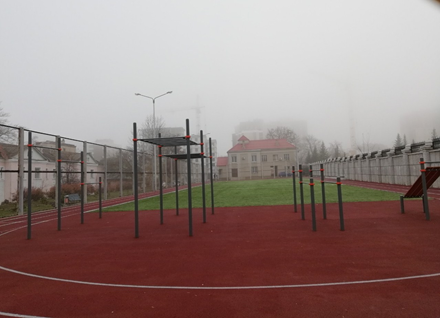 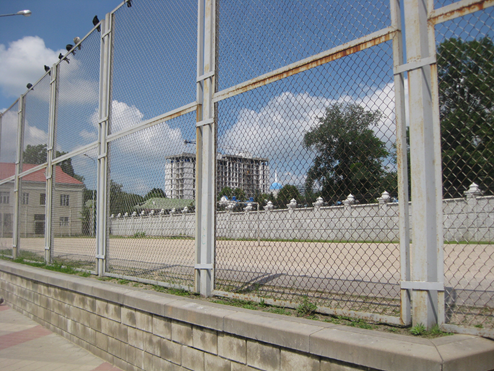 